BAB IV
HASIL DAN PEMBAHASANBab ini berisi tentang hasil uji coba dan analisis terhadap sistem. Pengujian dimulai dengan memastikan setiap komponen (aplikasi telegram, sensor MQ2, relay, Df Player Mini, dan catu daya) apakah alat yang telah dibuat dalam kondisi bagus dapat bekerja dengan baik sesuai dengan program yang telah dibuat, kemudian mengecek setiap jalur yang terhubung dengan komponen yang digunakan telah terkoneksi, dimana rangkaiannya disesuaikan dengan gambar skematiknya. Pengujian yang dilakukan meliputi pengujian sensor aplikasi telegram, sensor MQ2, relay, Df Player Mini, catu daya dan pengujian sistem keseluruhan.Hasil Hasil ujicoba dilakukan untuk memastikan rangkaian yang dihasilkan mampu bekerja sesuai dengan yang diharapkan. maka terlebih dahulu dilakukan langkah pengujian dan mengamati langsung rangkaian serta komponen. Hasil pengukuran ini dapat diketahui rangkaian telah bekerja dengan baik atau tidak, sehingga apabila terdapat kesalahan dan kekurangan akan terdeteksi. Gambar 4.1 berikut ini merupakan gambar dari bentuk fisik alat yang telah dibuat.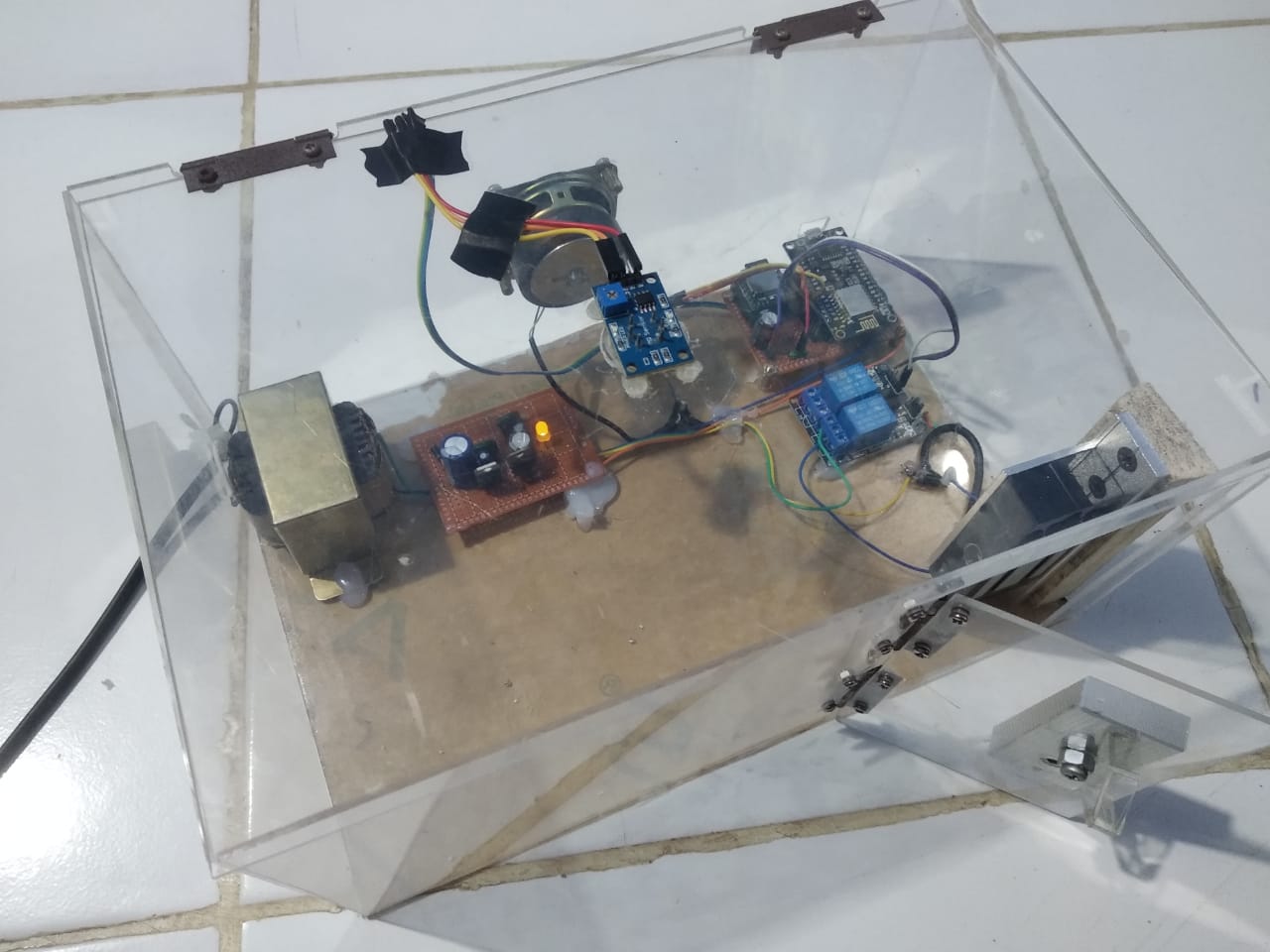 Gambar. 4.1. Bentuk Fisik Alatdari hasil perakitan peneliti dapat mengetahui sistem kerja dari alat yang telah berkerja dengan baik yaitu. jika jarak sensor lebih dari 1 cm dan kurang dari 20 cm maka sensor MQ2 akan dapat mendeteksi asap, jika sensor MQ2 berstatus HIGH maka pintu akan terkunci dan telegram akan menerima notifikasi bahwa ada yang merokok didalam toilet dan DF player mini akan aktif untuk memutar file suara. Dari hasil uji coba sistem keseluruhan dapat diketahui jika jarak asap melebih dari 20 cm maka sensor MQ2 sudah tidak dapat mendeteksi adanya asap rokok sehingga pintu toilet tidak akan terkunci.Hasil Pengujian dan PembahasanPada pengujian ini meliputi pengujian aplikasi telegram, sensor MQ2, relay, Df Player Mini, pengujian catu daya dan rangkaian keseluruhan. Pengujian ini dilakukan agar peneliti dapat mengetahui kelebihan dan kekurangan sistem yang telah di buat hasil pengujian sebagai berikut:Pengujian Catu DayaTujuan dilakukannya pengujian catu daya ini adalah untuk memastikan tegangan pada catu daya apakah stabil sesuai dengan kebutuhan dari alat yang dibuat atau dirancang dimana kebutuhan dari alat yang dibuat sebesar 5 volt dan 12 volt. Maka perlu diadakannya ujicoba catu daya sehingga dapat mengetahui apakah hasil rangkaian catu daya sudah sesuai dengan kebutuhan dalam “Rancang Bangun Sistem Pendeteksi Asap Rokok Secara Otomatis Berbasis IOT” yaitu 12 volt.Tabel 4.1. Pengujian Catu DayaDari hasil tabel 4.1. Pengujian Catu Daya dapat memberikan keluaran sesuai dengan rancangan dan kebutuhan sebesar 5 volt dan 12 volt. Dalam uji coba power supplay peneliti menggunakan inputan sebesar 220v dengan regulator LM 7805 sehingga menghasilkan outputan tanpa beban sebesar 4,9 V DC serta apabila dengan ada tambahan beban maka menghasilkan ouputan sebesar 4,40 V DC dan pada regulator LM 7812 sehingga menghasilkan outputan tanpa beban sebesar 11,84V DC serta apabila dengan ada tambahan beban maka menghasilkan ouputan sebesar 9,48 V DC.Hasil Pengujian Sensor MQ2Pengujian ini bertujuan untuk memastikan bahwa tidak ada kesalahan pada perintah terhadap keluaran yang didapatkan. Pada tahap ini pengujian melakukan  uji coba sensor terkena asap apakah hasil dari pembacaan pada sensor telah sesuai dengan program arduino yaitu berstatus HIGH dan LOW. Dalam proses pengujian sensor MQ2 ini peneliti akan menggunakan hasil asap rokok pada tahap ini akan ditampilkan pada tabel uji coba sebagai berikut :Tabel 4.2. Table Uji Coba Sensor MQ2 Jarak 10 cmDari hasil tabel diatas dapat diketahui yaitu dengan uji coba 10 kali sensor MQ2 dengan jarak 10 cm dapat berjalan dengan normal mendeteksi adanya asap rokok.Tabel 4.3. Table Uji Coba Sensor MQ2 Jarak 20 cmDari hasil tabel diatas dapat diketahui yaitu dengan uji coba 10 kali sensor MQ2 dengan jarak 20 cm dapat berjalan dengan normal mendeteksi adanya asap rokok.Tabel 4.4. Table Uji Coba Sensor MQ2 Jarak 25 cmDari hasil tabel diatas dapat diketahui yaitu dengan uji coba 10 kali sensor MQ2 dengan jarak 25 cm terdeteksi adanya asap sebanyak 4 kali dan tidak terdeteksinya asap sebanyak 6 kali.Tabel 4.5. Table Uji Coba Sensor MQ2 Jarak 30 cmDari hasil tabel diatas dapat diketahui yaitu dengan uji coba 10 kali sensor MQ2 dengan jarak 30 cm terdeteksi adanya asap sebanyak 2 kali dan tidak terdeteksinya asap sebanyak 8 kali. Pengujian RelayPada pengujian ini dilakukan untuk bertujuan mengetahui apakah Relay dapat berkerja dengan baik dalam melakukan inputan untuk mengunci dan membuka pintu toilet hasil pengujian dapat dilihat pada table 4.6 dibawah.Tabel 4.6. Hasil Pegujian Relay Solid State (SSR)Dari hasil table diatas dapat diketahui yaitu pada uji coba ke 1 sampai dengan uji coba ke 2 maka dapat diketahui jika relay high maka pintu terkunci sedangkan jika relay low maka pintu terbuka.Hasil Pengujian Module DF Player Mini Pengujian module DF player mini dilakukan agar mengetahui tegangan yang dikeluarkan ketika module DF player mini memutar suara rekaman yang ada pada Sd Card memori dalam mengukur tegangan peneliti akan menggunakan multitester digital. Hasil dan gambar pengujian dapat dilihat pada tabel 4.7. seperti dibawah ini.Tabel 4.7. Hasil Pegujian Module DF Player Mini Dari hasil pengujian Dari hasil pengujian module DF player mini dapat diketahui jika DF Player Mini melakukan pemutaran mp3 akan berlangsung selama 3detik dan tegangan yang dihasilkan saat sedang memutar mp3 0.64volt. Waktu Open Pada Doorlock SelenoidPengujian Doorlock Selenoid dilakukan agar mengetahui sebarapa lama pintu akan terbuka melalui telegram dengan menggunakan koneksi Wi-Fi apa bila koneksi Wi-Fi lemot maka akan lama pintu terbuka jika koneksi Wi-Fi bagus maka pintu akan cepat terbuka. Hasil dan gambar pengujian dapat dilihat seperti pada tabel 4.8 dibawah ini.Tabel 4.8. Waktu Open Pada Doorlock SelenoidDari hasil uji coba doorlock selenoid 10 kali dengan menggunakan waktu stopwatch yaitu 2 detik persekian 2 kali, 3 detik persekian 4 kali, 4 detik persekian 2 kali, 5 detik persekian 1 kali, dan 6 detik persekian 1 kali.Hasil Pengujian TelegramPengujian telegram bertujuan untuk memastikan bahwa tidak ada kesalahan pada program control melalui aplikasi telegram yang digunakan sebagai pembuka pintu toilet. dalam melakukan ujicoba ini peneliti akan melakukan pengiriman perintah melalui aplikasi telegram perintah yang akan digunakan meliputi : /start dan /OPEN hasil dari pengujian dapat dilihat pada tabel 4.9 sebagai berikut.Tabel 4.9. Hasil Pengujian TelegramDari hasil uji coba telegram dapat diketahui jika perintah “/start” digunakan sebagai menampilkan menu perintah yang dapat digunakan dalam sistem, jika diketik pada perintah “/OPEN” maka digunakan sebagai membuka kunci pintu pada toilet.Pengujian Sistem Secara KeseluruhanPengujian sistem secara keseluruhan dilakukan untuk menguji kinerja Rancang Bangun Sistem Pendeteksi Asap Rokok Secara Otomatis Berbasis IOT . Peneliti akan menguji coba sistem mulai dari kerja sensor MQ2, Relay dan Telegram  dilakukan uji coba sistem agar peneliti dapat mengetahui apakah sistem yang telah dibuat dapat berkerja dengan baik. Sesuai perintah pada program yang telah dibuat hasil dari uji coba sistem keseluruhan dapat dilihat seperti pada tabel 4.10 dibawah ini.Tabel 4.10. Hasil Pengujian Sistem KeseluruhanDari hasil uji coba sistem keseluruhan dapat diketahui sensor mendeteksi asap, jika sensor MQ2 berstatus HIGH maka pintu akan terkunci karena terdeteksi adanya asap rokok, jika sensor MQ2 berstatus LOW maka pintu akan terbuka karena tidak terdeteksi adanya asap pada toilet dan DF player mini  akan aktif jika terdeteksi adanya asap rokok untuk berfungsi agar memutar file suara. Dan telegram akan menerima notifikasi kepada pihak berwajib ada yang merokok didalam toilet serta jika diperintah control /OPEN di kirim maka pintu akan terbuka.Analisis Kerja Sistem Kelebihan Sistem Sistem pendeteksi asap rokok otomatis pada toilet ini dapat bekerja dengan baik mengunci pintu toilet jika terjadi adanya asap rokok.Di lengkapi dengan pengiriman suara peringatan.Sistem ini dilengkapi dengan control buka pintu melalui aplikasi telegram.Kekurangan SistemSistem pendeteksi asap rokok otomatis pada toilet ini hanya menggunakan 1 sensor MQ2.Belum adanya power cadangan jika terjadinya mati lampu.  Belum adanya buka kunci secara manual menggunakan push button.Tahap pengujianInputan Regulator yang digunakanOutput hasil pengukuran(volt)Output hasil pengukuran(volt)Tahap pengujianInputan Regulator yang digunakanTanpa bebanDengan beban 1220 VLM 78054,9 V DC4,40V DC1220 VLM 781211,84 V DC9,48V DCNoStatus Sensor MQ 2Keterangan1 (High) Terbacanya Sensor2 (High)Terbacanya Sensor3 (High)Terbacanya Sensor4 (High) Terbacanya Sensor5 (High)Terbacanya Sensor6(High)Terbacanya Sensor7 (High) Terbacanya Sensor8 (High)Terbacanya Sensor9 (High)Terbacanya Sensor10 (High) Terbacanya SensorNoStatus Sensor MQ 2Keterangan1(High) Terbacanya Sensor2(High)Terbacanya Sensor3(High)Terbacanya Sensor4(High) Terbacanya Sensor5(High)Terbacanya Sensor6(High)Terbacanya Sensor7(High) Terbacanya Sensor8(High)Terbacanya Sensor9(High)Terbacanya Sensor10(High) Terbacanya SensorNoStatus Sensor MQ 2Keterangan1(Low)Tidak Terbacanya Sensor2(High)Terbacanya Sensor3(Low)Tidak Terbacanya Sensor4(High) Terbacanya Sensor5(Low)Tidak Terbacanya Sensor6(High)Terbacanya Sensor7(High) Terbacanya Sensor8(Low)Tidak Terbacanya Sensor9(Low)Tidak Terbacanya Sensor10(Low)Tidak Terbacanya SensorNoStatus Sensor MQ 2Keterangan1(Low) Tidak Terbacanya Sensor2(Low)Tidak Terbacanya Sensor3(Low)Tidak Terbacanya Sensor4(High) Terbacanya Sensor5(Low)Tidak Terbacanya Sensor6(Low)Tidak Terbacanya Sensor7(Low) Tidak Terbacanya Sensor8(Low)Tidak Terbacanya Sensor9(High)Terbacanya Sensor10(Low)Tidak Terbacanya SensorUji CobaKe-RelayStatus selenoidKeterangan1HIGHTerkunciPintu toilet terkunci karena adanya asap rokok  2LOWTerbukaPintu toilet terbuka toilet tidak ada asap rokokUji Coba Ke-StatusModule DF player mini Lama Memutar(Detik)Tegangan(V)1Tidak Aktif0.0882Aktif3 Detik0.694NoStatus Doorlock SelenoidWaktu1(Open) 04.43 detik2(Open)02.46 detik3(Open) 03.27 detik4(Open)05.33 detik5(Open) 06.51 detik6(Open)04.22 detik7(Open) 03.54 detik8(Open)03.67 detik9(Open) 02.39 detik10(Open)03.11 detikUji coba KeUji coba KePerintah Yang Diberikan Perintah Yang Diberikan Hasil Hasil 1.1./start/start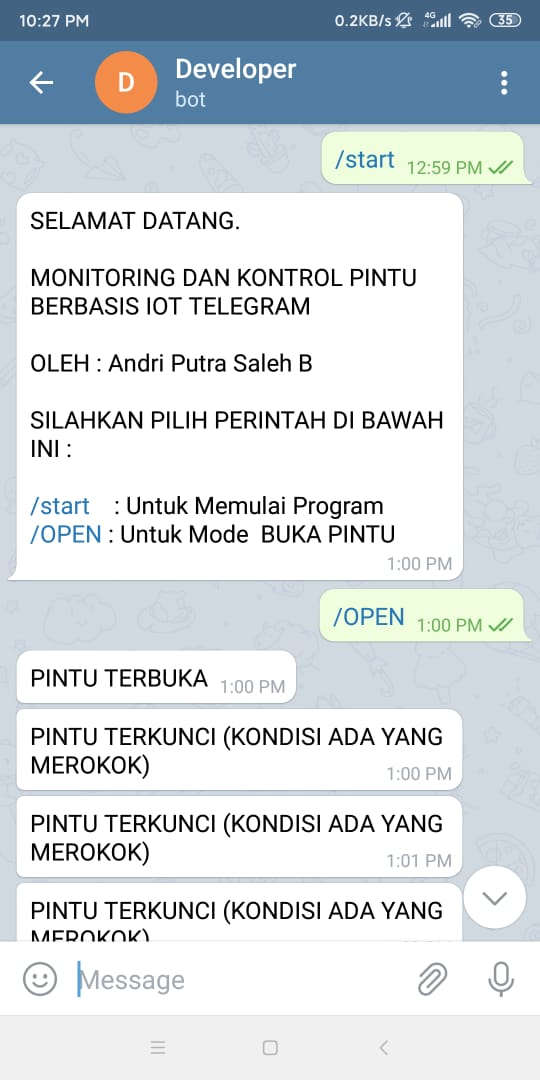 2.2./OPEN/OPEN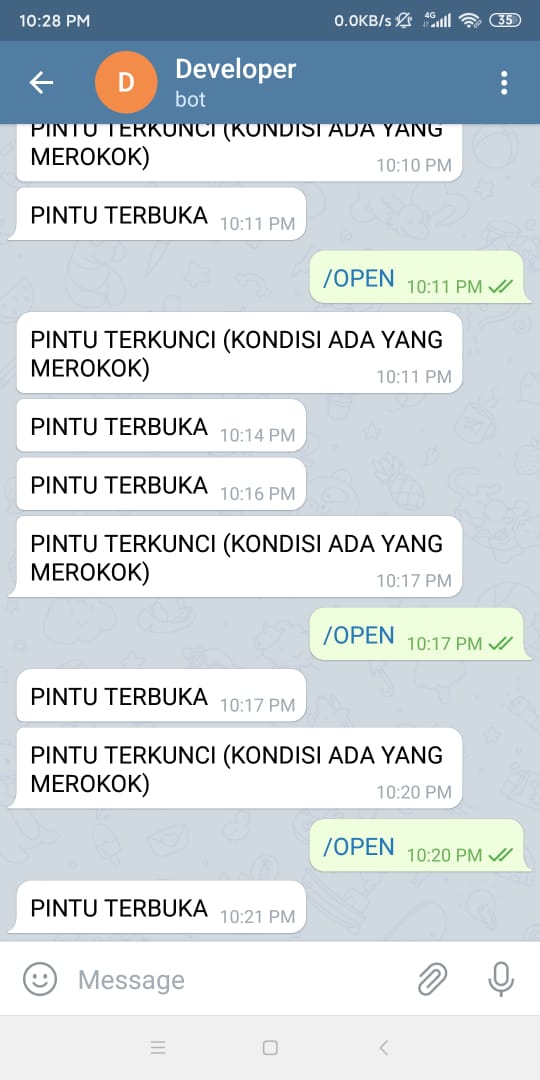 NoStatus Sensor MQ2Status PintuDF Player MiniPerintah TelegramKeterangan1. Ada Asap (High) Pintu TerkunciAktifAda Pesan Masuk Ke TelegramAda Asap Rokok2.Tidak ada asap (Low)TerbukaTidak AktifTidak Ada Pesan Masuk Ke TelegramTidak  Ada Asap Rokok3.Ada Asap (High)Pintu Terkunci/OPENPintu Terbuka